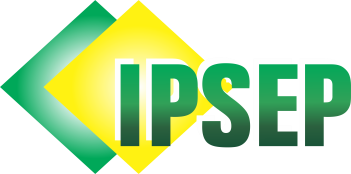 INSTITUTO DE PREVIDÊNCIA SOCIAL DOS SERVIDORES DA PREFEITURA DE PICUÍRua Antônio Firmino, nº 348, Monte Santo, Picuí-PB, CEP: 58187-000CNPJ: 00.853.469/0001-73PORTARIA Nº 010/2019-IPSEP.	O DIRETOR PRESIDENTE DO INSTITUTO DE PREVIDÊNCIA SOCIAL DOS SERVIDORES PÚBLICOS DO MUNICÍPIO DE PICUÍ-IPSEP/PB, usando de suas atribuições legais, conferidas pelas disposições contidas na Lei Municipal no 1.264/2006, especificamente o disposto no art. 48, inciso X, e na Constituição Federal, com as alterações introduzidas pelas Emendas Constitucionais no 20/98, 41/03 e 47/05; 	R E S O L V E:		I - Conceder APOSENTADORIA POR INVALIDEZ, com proventos integrais, ao servidor público  ANTONIO GOMES DE OLIVEIRA, matrícula 474, ocupante do cargo de Gari, lotado na Secretaria Municipal de Infraestrutura, em conformidade ao estabelecido pelo art. 6ª – A da Ementa Constitucional nº 41/03, com os proventos calculados com base na última remuneração.II - Esta portaria entra em vigor na data de sua publicação.	III - Revogam-se as disposições em contrário.Registre-se.Dê-se Ciência.Publique-se.	Picuí/PB, em 03 de maio de 2019.PAULO SILVA LIRADiretor Presidente